Краткосрочный план урока                       Ход урокаРаздел долгосрочного плана: Раздел 6. Молодежная культура: проблемы молодого поколения.Раздел долгосрочного плана: Раздел 6. Молодежная культура: проблемы молодого поколения.Школа:  КГУ «ООШ с.Пятигорское»Раздел долгосрочного плана: Раздел 6. Молодежная культура: проблемы молодого поколения.Раздел долгосрочного плана: Раздел 6. Молодежная культура: проблемы молодого поколения.ФИО учителя: Бугатаева Ж.С.Дата:   28.01.2021 г.Дата:   28.01.2021 г.Количество присутствующих: Класс:  11 Класс:  11 Количество отсутствующих:  Тема урока: Проблемы поколения Z.Монолог-рассуждение.Проблемы поколения Z.Монолог-рассуждение.Вид урока: Изучение новой темыИзучение новой темыЦели обучения, которые достигаются                       на данном  уроке 11.1.4.-строить развернутый монолог-рассуждение на заданную тему;11.1.5.-оценивать  прослушанный материал с точки зрения убедительности,критически оценивая его;11.1.4.-строить развернутый монолог-рассуждение на заданную тему;11.1.5.-оценивать  прослушанный материал с точки зрения убедительности,критически оценивая его;Цели урока Узнают о проблемах поколения ZПроизведут анализ предложенного видеоматериалаНаучатся составлять монолог-рассуждение Узнают о проблемах поколения ZПроизведут анализ предложенного видеоматериалаНаучатся составлять монолог-рассуждениеКритерии оценивания- извлекает информацию из различных источников;- устанавливает взаимосвязи и делает обоснованные выводы.-составляет  монолог-размышление- извлекает информацию из различных источников;- устанавливает взаимосвязи и делает обоснованные выводы.-составляет  монолог-размышлениеПривитие                                                                 ценностейГлобальное гражданство Данный урок направлен на развитие ценностей , ответственности за свои действия, на занятие активной жизненной позиции.  Данный урок направлен на развитие ценностей , ответственности за свои действия, на занятие активной жизненной позиции. Межпредметные связиПсихология, самопознаниеМежпредметная интеграция на уроке будет реализована через содержание используемых материаловПсихология, самопознаниеМежпредметная интеграция на уроке будет реализована через содержание используемых материаловНавыки                        использования ИКТСовершенствовать навыки использования ИКТ для показа презентации, видеороликовСовершенствовать навыки использования ИКТ для показа презентации, видеороликовЗапланированные этапы урокаЗапланированная деятельность на урокеРесурсыНачало урока5 минутI.Приветствие II.  К Стадия вызова: 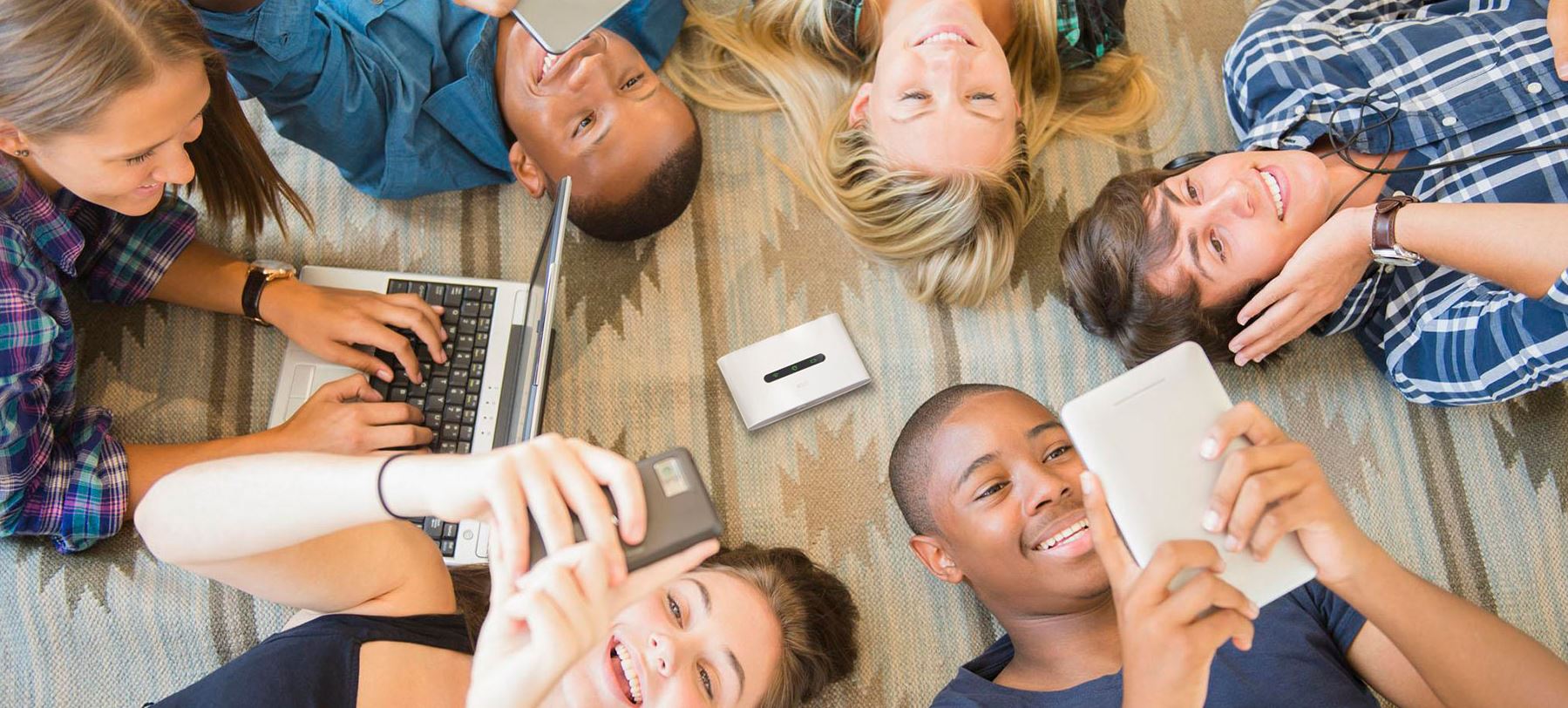 Они живут в совсем ином мире по сравнению со своими предшественниками. Для них цифровые сервисы и технологии — это неотъемлемая бытовая часть жизни.-Как вы думаете,о ком идет речь?-Кого вы видите на фотографии?-О каком именно поколении говорится?Слово учителя.Верно.Поколение Z (англ. Generation Z) (также известное как зумеры англ. Homelanders, Homeland Generation, Zoomers или New Silent Generation[1]) — термин, применяемый в мире для поколения людей, родившихся в период с 1997 по 2010 гг.[2]Соответствует Теории поколений, созданной Уильямом Штраусом и Нилом Хоувом . III.Определение темы, целей урока: далее учитель предлагает учащимся сформулировать тему урока, объявляет цель обучения ,цели урока и критерий оценивания.Запишем в тетради тему урока.Презентация Середина урока7минут 10 минут15 минутIV. Изучение нового материала- Помните о том, что молодость - время экспериментирования, творческого подъема, профессионального определения. Новые пути в развитии науки, культуры нередко прокладывали молодые люди. Альберт Эйнштейн создал теорию относительности в 25 лет. В. Гейзенбергу было 24 года, когда он совместно с Н. Бором разработал основы квантовой механики. Свои вполне зрелые произведения А. Пушкин начал создавать совсем еще в юном возрасте. Однако в процессе социализации, т. е. взросления, молодые люди сталкиваются с проблемами. На прошлом уроке мы говорили  о проблемах молодежи 18-29 лет.Они  были социальные,бытовые.  А сегодня мы узнаем о проблемах зумеров иного характера.Демонстрация   видеоролика «Поколение Z (Клиповое мышление)»И,КЗАДАНИЕ №1Посмотрите,прослушайте  и определите  основную мысль видеосюжета,с какой целью он создан (о вреде клипового мышления, как его предотвратить) Какова  позиция автора? (клиповое мышление-вынужденное явление в эпоху цифровизаций,у него больше минусов,с которыми нужно бороться)КОДескрипторыФО.Комментарии учителяГЗАДАНИЕ №2Заполните таблицу «Плюсы и минусы клипового мышления».1 группа заполняет минусы,2 группа-плюсы.Упр.117 стр.83После заполнения выступает спикер от каждой группы,аргументирует свою точку зрения.После обсуждения  ребята делают выводы.КОДескрипторыФО: взаимооцениваниеПереходим к следующему этапу урока.Учимся составлять монолог-рассуждение.Это размышление в письменной или устной форме на определенную тему,содержащий  тезис, аргументы и вывод. Перед вами структура монолога-рассуждения.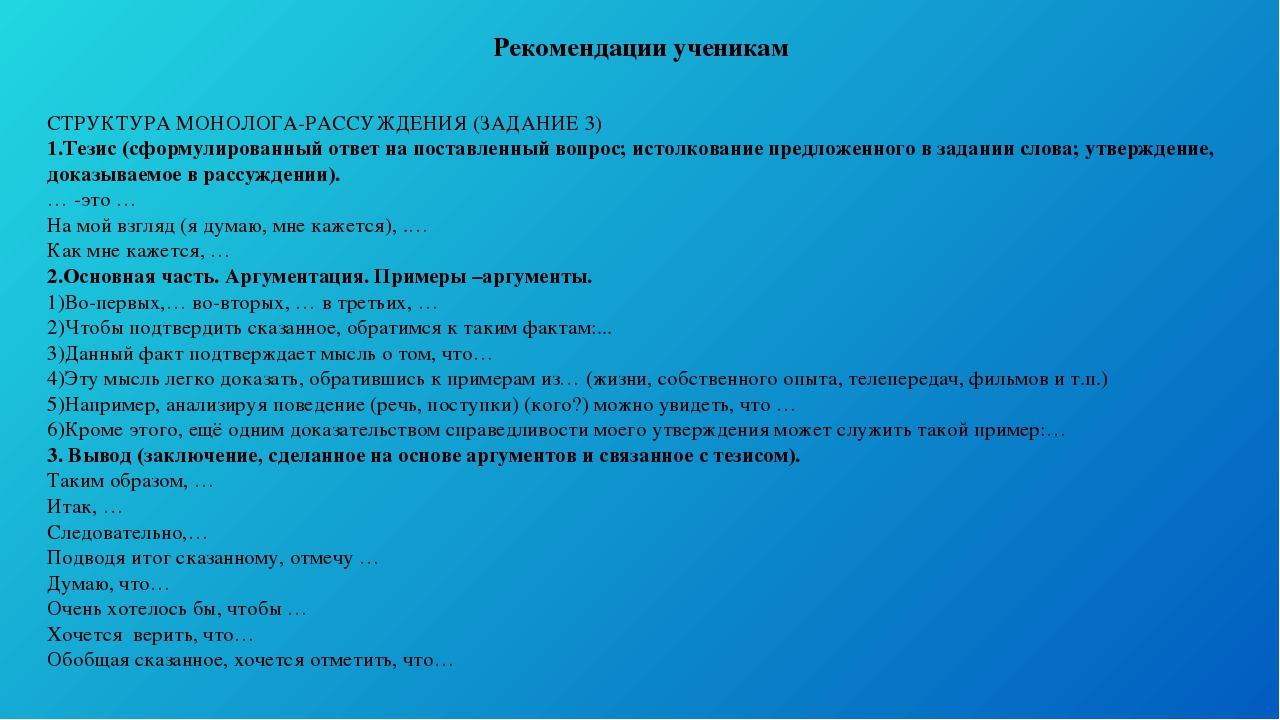 При составлении монолога-рассуждения внимательно читаем  тезис, который нужно аргументировать.Далее, обосновываем его актуальность, высказываем свою точку зрения.Переходим к основной части монолога-рассуждения: приводим аргументы  в пользу своей точки зрения, а также контраргументы,опровергающие ее,приводим примеры (случай из жизни, фильмов,книг и т.д.).В завершающей части монолога-рассуждения вы делаете вывод,обобщая  аргументы в соответствии с тезисом.Рекомендую использовать в монологе-рассуждении  СПП, которые помогут выразить значения причины,цели,следствия.Ваше высказывание не должно быть категоричным.Достичь этого вам помогут вводные конструкции.ИЗАДАНИЕ №3Сейчас вам нужно письменно составить монолог-рассуждение на тему «Клиповое мышление -это  проблема современного поколения  ?» по просмотренному видеосюжету .Кому нужен текст видеосюжета.откройте учебник на стр.162-163. КОДескрипторыФО: «Авторский стул»https://www.youtube.com/watch?v=dnV7rnzxveIвидеосюжет «Поколение Z(Клиповое мышление)»Конец урока3 минутыV.Подведение итогов урока Рефлексия   VI.Д/з: Составить внутренний портрет молодого человека поколения Z.Повторить безличные предложения.